Chủ đề: [Giải toán 6 sách kết nối tri thức với cuộc sống]Dưới đây Đọc tài liệu xin gợi ý trả lời Luyện tập 3 trang 19 SGK Toán lớp 6 Tập 1 sách Kết nối tri thức với cuộc sống:Giải Luyện tập 3 trang 19 Toán lớp 6 Tập 1 Kết nối tri thứcCâu hỏi: Thực hiện các phép chia sau:a) 945 : 45b) 3 121 : 51Trả lời: 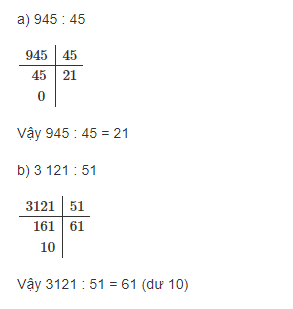 -/-Vậy là trên đây Đọc tài liệu đã hướng dẫn các em hoàn thiện phần giải bài tập SGK Toán 6 Kết nối tri thức: Luyện tập 3 trang 19 SGK Toán 6 Tập 1. Chúc các em học tốt.